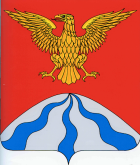 АДМИНИСТРАЦИЯ МУНИЦИПАЛЬНОГО ОБРАЗОВАНИЯ«ХОЛМ-ЖИРКОВСКИЙ РАЙОН»  СМОЛЕНСКОЙ ОБЛАСТИП О С Т А Н О В Л Е Н И Еот     23.06.2022  №  372                                                                                                                                                                                                                                                                              	Согласно части 4 статьи 7 Федерального закона «Об общих принципах организации местного самоуправления в Российской Федерации» от 06.10.2003 №131-ФЗ в соответствии с Градостроительным кодексом Российской Федерации, Администрация  муниципального образования «Холм-Жирковский район» Смоленской области               п о с т а н о в л я е т:1. Утвердить Административный регламент предоставления муниципальной услуги «Выдача акта освидетельствования проведения основных работ по строительству (реконструкции) объекта индивидуального жилищного строительства с привлечением средств материнского (семейного) капитала».2.Контроль за исполнением настоящего постановления возложить на заместителя Главы муниципального образования – главного архитектора Администрации муниципального образования «Холм-Жирковский район» Смоленской области (А.А.Чевплянского).3. Настоящее постановление вступает в силу после дня его подписания.    Глава муниципального образования«Холм-Жирковский район»Смоленской области	А.М. ЕгикянАдминистративный регламент
предоставления муниципальной услуги «Выдача
акта освидетельствования проведения основных работ по строительству
(реконструкции) объекта индивидуального жилищного строительства с
привлечением средств материнского (семейного) капитала»Общие положенияНастоящий административный регламент предоставления муниципальной услуги (далее - Административный регламент) устанавливает стандарт и порядок предоставления муниципальной услуги по выдаче акта освидетельствования проведения основных работ по строительству (реконструкции) объекта индивидуального жилищного строительства (далее - ИЖС), осуществляемому с привлечением средств материнского (семейного) капитала (далее - муниципальная услуга).Заявителями на получение муниципальной услуги являются физические лица, получившие государственный сертификат на материнский (семейный) капитал (далее - заявитель).Интересы заявителей могут представлять законные представители или иные лица, уполномоченные заявителем в установленном порядке (далее - представитель заявителя).Информирование о предоставлении муниципальной услуги:информация о порядке предоставления муниципальной услуги размещается:на информационных стендах, содержащих визуальную и текстовую информацию о муниципальной услуге, расположенных в помещениях многофункциональных центров предоставления государственных и муниципальных услуг.на официальном сайте муниципального образования «Холм-Жирковский район» Смоленской области в информационно-телекоммуникационной сети «Интернет» http://holm.admin-smolensk.ru.на Региональном портале государственных и муниципальных услуг https://pgu.admin-smolensk.ru/ (далее - Региональный портал);на Едином портале государственных и муниципальных услуг (функций) (https:// www.gosuslugi.ru/) (далее - Единый портал);в государственной информационной системе «Реестр государственных и муниципальных услуг) (http://frgu.ru) (далее - Региональный реестр).непосредственно при личном приеме заявителя в (указать наименование органа муниципальной власти, органа местного самоуправления субъекта РФ, предоставляющего муниципальную услугу) (далее - Уполномоченный орган) или многофункциональном центре предоставления государственных и муниципальных услуг (далее - многофункциональный центр);по телефону Уполномоченным органом или многофункционального центра;письменно, в том числе посредством электронной почты, факсимильной связи;Консультирование по вопросам предоставления муниципальной услуги осуществляется:в многофункциональных центрах предоставления государственных и муниципальных услуг при устном обращении - лично или по телефону;в интерактивной форме Регионального портала;в структурном подразделении органа местного самоуправления при устном обращении - лично или по телефону; при письменном (в том числе в форме электронного документа) обращении - на бумажном носителе по почте, в электронной форме по электронной почте.Информация на Едином портале, Региональном портале о порядке и сроках предоставления муниципальной услуги на основании сведений, содержащихся в Региональном реестре, предоставляется заявителю бесплатно.Доступ к информации о сроках и порядке предоставления муниципальной услуги осуществляется без выполнения заявителем каких-либо требований, в том числе без использования программного обеспечения, установка которого на технические средства заявителя требует заключения лицензионного или иного соглашения с правообладателем программного обеспечения, предусматривающего взимание платы, регистрацию или авторизацию заявителя или предоставление им персональных данных.При обращении заявителя лично или по телефону в соответствии с поступившим обращением может быть предоставлена информация о месте нахождения многофункционального центра предоставления государственных и муниципальных услуг, в структурном подразделении органа местного самоуправления (адрес, график работы, справочные телефоны); о порядке предоставления муниципальной услуги, о способах и сроках подачи заявлений; о категориях граждан, которым предоставляется муниципальная услуга; о нормативных правовых актах, регулирующих вопросы предоставления муниципальной услуги; о перечне документов, необходимых для рассмотрения заявления о предоставлении муниципальной услуги, о сроках приема и регистрации заявления; о ходе предоставления муниципальной услуги; о месте размещения на официальном сайте информации по вопросам предоставления муниципальной услуги; о порядке обжалования действий или бездействия должностных лиц органа местного самоуправления.По письменному обращению должностные лица отдела, ответственного за предоставление муниципальной услуги, подробно в письменной форме разъясняют заявителю порядок предоставления муниципальной услуги и вопросы, указанные в настоящем пункте Административного регламента, и направляют ответ заявителю.Информация по вопросам предоставления муниципальной услуги размещается на официальном сайте органа местного самоуправления и на информационных стендах в помещениях органа местного самоуправления для работы с заявителями.Информация, размещаемая на информационных стендах и на официальном сайте органа местного самоуправления в информационно-телекоммуникационной сети «Интернет», включает сведения о муниципальной услуге, содержащиеся в пунктах 2.1, 2.4, 2.5, 2.6, 2.7, 2.8, 2.9, 2.10, 2.11, 2.12, 5.1 Административного регламента, информацию о месте нахождения, справочных телефонах, времени работы органа местного самоуправления, о графике приема заявлений на предоставление муниципальной услуги.Стандарт предоставления муниципальной услугиНаименование муниципальной услугиВыдача акта освидетельствования проведения основных работ по строительству (реконструкции) объекта индивидуального жилищного строительства с привлечением средств материнского (семейного) капитала.Наименование исполнительно-распорядительного органа местного самоуправления, непосредственно предоставляющего муниципальную услугуАдминистрация муниципального образования «Холм-Жирковский район» Смоленской области.В предоставлении муниципальной услуги принимают участие уполномоченные органы местного самоуправления (многофункциональные центры при наличии соответствующего соглашения о взаимодействии).При предоставлении муниципальной услуги органы местного самоуправления взаимодействует с:Федеральной службой государственной регистрации, кадастра и картографии;Пенсионным фондом Российской Федерации.При предоставлении муниципальной услуги органу местного самоуправления запрещается требовать от заявителя осуществления действий, в том числе согласований, необходимых для получения муниципальной услуги и связанных с обращением в иные государственные органы и организации, за исключением получения услуг, включенных в перечень услуг, которые являются необходимыми и обязательными для предоставления муниципальной услуги.Нормативные правовые акты, регулирующие предоставление
государственной (муниципальной) услугиПеречень нормативных правовых актов, регулирующих предоставление муниципальной услуги (с указанием их реквизитов и источников официального опубликования), размещается в федеральной государственной информационной системе «Федеральный реестр государственных и муниципальных услуг (функций) и на Едином портале.Описание результата предоставления муниципальной услугиРезультатом предоставления муниципальной услуги является:акт освидетельствования проведения основных работ по строительству (реконструкции) объекта ИЖС (по форме, утвержденной Приказом Минстроя России от 08.06.2021 № 362/пр).решение об отказе в предоставлении муниципальной услуги в форме документа на бумажном носителе по форме, согласно приложению № 2 к настоящему Административному регламенту).Результат предоставления муниципальной услуги представляется в форме документа на бумажном носителе или электронного документа, подписанного электронной подписью в соответствии с требованиями Федерального закона от 06.04.2011 № 63-ФЗ «Об электронной подписи» (далее - Федеральный закон № 63-ФЗ).Срок предоставления муниципальной услуги, в том числе с учетом
необходимости обращения в организации, участвующие в предоставлении
муниципальной услуги, срок приостановления предоставления муниципальной
услуги в случае, если возможность приостановления предусмотрена
законодательством Российской Федерации, срок выдачи (направления)
документов, являющихся результатом предоставления муниципальной услугиСрок предоставления муниципальной услуги -10 рабочих дней.Уполномоченный орган в течение 10 рабочих дней со дня регистрации заявления и документов, необходимых для предоставления муниципальной услуги в Уполномоченном органе, направляет заявителю способом указанном в заявлении один из результатов, указанных в пункте 2.4.1. Административного регламента.Приостановление предоставления муниципальной услуги действующим законодательством не предусмотрено.Направление документа, являющегося результатом предоставления муниципальной услуги в форме электронного документа, осуществляется в день оформления и регистрации результата предоставления муниципальной услуги.Исчерпывающий перечень документов, необходимых в соответствии с
законодательными или иными нормативными правовыми актами для
предоставления муниципальной услуги, а также услуг, которые являются
необходимыми и обязательными для предоставления муниципальных услуг,
подлежащих представлению заявителем, способы их получения заявителем, в том
числе в электронной форме, порядок их представленияДля получения муниципальной услуги заявитель представляет следующие документы:Документ, удостоверяющий личность;Заявление:- в форме документа на бумажном носителе по форме, согласно приложению № 1 к настоящему Административному регламенту;- в электронной форме (заполняется посредством внесения соответствующих сведений в интерактивную форму), подписанное в соответствии с требованиями Федерального закона от 06.04.2011 №63-ФЗ «Об электронной подписи» (далее - Федеральный закон №63-ФЗ), при обращении посредством Регионального портала;Документ, подтверждающий полномочия представителя (если от имени заявителя действует представитель);Копии правоустанавливающих документов, если право не зарегистрировано в Едином государственном реестре недвижимости.Заявление и прилагаемые документы могут быть представлены (направлены) заявителем одним из следующих способов:лично или посредством почтового отправления в орган государственной власти субъекта Российской Федерации или местного самоуправления;через МФЦ;через Региональный портал или Единый портал.Запрещается требовать от заявителя:представления документов и информации или осуществления действий, представление или осуществление которых не предусмотрено нормативными правовыми актами, регулирующими отношения, возникающие в связи с предоставлением государственных и муниципальных услуг;представления документов и информации, в том числе подтверждающих внесение заявителем платы за предоставление государственных и муниципальных услуг, которые находятся в распоряжении органов, предоставляющих государственные услуги, органов, предоставляющих муниципальные услуги, иных государственных органов, органов местного самоуправления либо подведомственных государственным органам или органам местного самоуправления организаций, участвующих в предоставлении предусмотренных частью 1 статьи 1 Федерального закона государственных и муниципальных услуг, в соответствии с нормативными правовыми актами Российской Федерации, нормативными правовыми актами субъектов Российской Федерации, муниципальными правовыми актами, за исключением документов, указанных в части 6 статьи 7 Федерального закона от 27 июля 2010 г. № 210-ФЗ «Об организации предоставления государственных и муниципальных услуг» (далее - Федеральный закон № 210-ФЗ);осуществления действий, в том числе согласований, необходимых для получения государственных и муниципальных услуг и связанных с обращением в иные государственные органы, органы местного самоуправления, организации, за исключением получения услуг и получения документов и информации, предоставляемых в результате предоставления таких услуг, включенных в перечни, указанные в части 1 статьи 9 Федерального закона № 210-ФЗ;представления документов и информации, отсутствие и (или) недостоверность которых не указывались при первоначальном отказе в приеме документов, необходимых для предоставления государственной или муниципальной услуги, либо в предоставлении государственной или муниципальной услуги, за исключением следующих случаев:а)	изменение требований нормативных правовых актов, касающихся предоставления государственной или муниципальной услуги, после первоначальной подачи заявления о предоставлении государственной или муниципальной услуги;б)	наличие ошибок в заявлении о предоставлении государственной или муниципальной услуги и документах, поданных заявителем после первоначального отказа в приеме документов, необходимых для предоставления государственной или муниципальной услуги, либо в предоставлении государственной или муниципальной услуги и не включенных в представленный ранее комплект документов;в)	истечение срока действия документов или изменение информации после первоначального отказа в приеме документов, необходимых для предоставления государственной или муниципальной услуги, либо в предоставлении государственной или муниципальной услуги;г)	выявление документально подтвержденного факта (признаков) ошибочного или противоправного действия (бездействия) должностного лица органа, предоставляющего государственную	услугу, или	органа,предоставляющего муниципальную услугу,	государственного илимуниципального служащего, работника многофункционального центра, работника организации, предусмотренной частью 1.1 статьи 16 Федерального закона № 210- ФЗ, при первоначальном отказе в приеме документов, необходимых для предоставления государственной или муниципальной услуги, либо в предоставлении государственной или муниципальной услуги, о чем в письменном виде за подписью руководителя органа, предоставляющего государственную услугу, или органа, предоставляющего муниципальную услугу, руководителя многофункционального центра при первоначальном отказе в приеме документов, необходимых для предоставления государственной или муниципальной услуги, либо руководителя организации, предусмотренной частью 1.1 статьи 16 Федерального закона № 210-ФЗ, уведомляется заявитель, а также приносятся извинения за доставленные неудобства.Исчерпывающий перечень документов, необходимых в соответствии с
нормативными правовыми актами для предоставления муниципальной услуги,
которые находятся в распоряжении государственных органов, органов местного
самоуправления и подведомственных государственным органам или органам
местного самоуправления организаций и которые заявитель вправе представить, а
также способы их получения заявителями, в том числе в электронной форме,
порядок их представления; государственный орган, орган местного
самоуправления либо организация, в распоряжении которых находятся данные
документыПолучаются в рамках межведомственного взаимодействия:1) Выписка из Единого государственного реестра недвижимости;Сведения, содержащиеся в разрешении на строительство или уведомление о соответствии указанных в уведомлении о планируемом строительстве параметров объекта индивидуального жилищного строительства установленным параметрам и допустимости размещения объекта индивидуального жилищного строительства на земельном участке.Сведения о выданных сертификатах на материнский (семейный) капитал.Заявитель вправе предоставить документы (сведения), указанные в пункте 2.7.1 в электронной форме или в форме электронных документов, заверенных усиленной квалифицированной подписью лиц, уполномоченных на создание и подписание таких документов, при подаче заявления.Запрещается требовать от заявителя документы, находящиеся в распоряжении государственных органов, органов местного самоуправления и подведомственных государственным органам или органам местного самоуправления организаций.Непредставление заявителем документов, содержащих сведения, которые находятся в распоряжении государственных органов, органов местного самоуправления и подведомственных государственным органам или органам местного самоуправления организаций, не является основанием для отказа заявителю в предоставлении муниципальной услуги.Исчерпывающий перечень оснований для отказа в приеме документов,
необходимых для предоставления муниципальной услугиОснованиями для отказа в приеме документов, необходимых для предоставления муниципальной услуги, являются:представленные документы или сведения утратили силу на момент обращения за услугой (сведения документа, удостоверяющий личность; документ, удостоверяющий полномочия представителя Заявителя, в случае обращения за предоставлением услуги указанным лицом);2) представление неполного комплекта документов, указанных в пункте 2.5 Административного регламента, подлежащих обязательному представлению заявителем;представленные документы, содержат недостоверные и (или) противоречивые сведения, подчистки, исправления, повреждения, не позволяющие однозначно истолковать их содержание, а также не заверенные в порядке, установленном законодательством Российской Федерации;подача заявления (запроса) от имени заявителя не уполномоченным на то лицом;обращение заявителя за муниципальной услугой в орган местного самоуправления, подведомственную органу местного самоуправления организацию, не предоставляющие требующуюся заявителю муниципальную услугу;неполное, некорректное заполнение полей в форме заявления, в том числе в интерактивной форме заявления на Едином портале;электронные документы не соответствуют требованиям к форматам их предоставления и (или) не читаются;несоблюдение установленных статьей 11 Федерального закона № 63- ФЗ условий признания действительности, усиленной квалифицированной электронной подписи»;заявитель не относится к кругу лиц, имеющих право на предоставление услуги.Перечень оснований для отказа в приеме документов, необходимых для получения муниципальной услуги, является исчерпывающим.Решение об отказе в приеме заявления и документов, необходимых для предоставления муниципальной услуги, может быть принято как во время приема заявителя, так и после получения ответственным должностным лицом органа местного самоуправления необходимых для предоставления муниципальной услуги документов (сведений) с использованием межведомственного информационного взаимодействия, в срок 	 (указывается срок).Решение об отказе в приеме документов, необходимых для получения муниципальной услуги, с указанием причин отказа направляется заявителю в личный кабинет Регионального портала и(или) в МФЦ в день принятия решения об отказе в приеме документов, необходимых для получения муниципальной услуги либо вручается лично.Запрещается отказывать в приеме заявления и иных документов, необходимых для предоставления муниципальной услуги, в случае, если заявление и документы, необходимые для предоставления муниципальной услуги, поданы в соответствии с информацией о сроках и порядке предоставления муниципальной услуги, опубликованной на Едином портале.Исчерпывающий перечень оснований для приостановления или отказа в
предоставлении муниципальной услугиОснования для приостановления предоставления муниципальной услуги не предусмотрены.Основания для отказа в предоставлении муниципальной услуги:Установление в ходе освидетельствования проведения основных работ по строительству объекта индивидуального жилищного строительства (монтаж фундамента, возведение стен и кровли), что такие работы не выполнены в полном объеме;Установление в ходе освидетельствования проведения работ по реконструкции объекта индивидуального жилищного строительства, что в результате таких работ общая площадь жилого помещения не увеличивается либо увеличивается менее чем на учетную норму площади жилого помещения, устанавливаемую в соответствии с жилищным законодательством Российской Федерации.Перечень оснований для отказа в предоставлении муниципальной услуги является исчерпывающим.Решение об отказе в предоставлении муниципальной услуги с указанием причин отказа и направляется заявителю в личный кабинет Регионального портала и(или) в МФЦ либо вручается лично.Запрещается отказывать в предоставлении муниципальной услуги в случае, если заявление о предоставлении муниципальной услуги подано в соответствии с информацией о сроках и порядке предоставления муниципальной услуги, опубликованной на Едином портале.Порядок, размер и основания взимания государственной пошлины или иной
платы, взимаемой за предоставление муниципальной услугиМуниципальная услуга предоставляется на безвозмездной основеПеречень услуг, которые являются необходимыми и обязательными для
предоставления муниципальной услуги, в том числе сведения о документе
(документах), выдаваемом (выдаваемых) организациями, участвующими в
предоставлении муниципальных услугПредоставление необходимых и обязательных услуг не требуется.Порядок, размер и основания взимания платы за предоставление услуг,
которые являются необходимыми и обязательными для предоставления
муниципальной услуги, включая информацию о методике расчета размера такой
платыПредоставление необходимых и обязательных услуг не требуется.    Максимальный срок ожидания в очереди при подаче запроса о
предоставлении муниципальной услуги, услуги, предоставляемой организацией,
участвующей в предоставлении муниципальной услуги, и при получении
результата предоставления таких услугВремя ожидания при подаче заявления на получение муниципальной услуги - не более 15 минут.При получении результата предоставления муниципальной услуги максимальный срок ожидания в очереди не должен превышать 15 минут.Срок и порядок регистрации запроса заявителя о предоставлении
муниципальной услуги и услуги, предоставляемой организацией, участвующей в
предоставлении муниципальной услуги, в том числе в электронной формеПри личном обращении заявителя в орган местного самоуправления с заявлением о предоставлении муниципальной услуги регистрация указанного заявления осуществляется в день обращения заявителя.При личном обращении в МФЦ в день подачи заявления заявителю выдается расписка из автоматизированной информационная система многофункциональных	центров предоставления государственных имуниципальных услуг (далее - АИС МФЦ) с регистрационным номером, подтверждающим, что заявление отправлено и датой подачи электронного заявления.При направлении заявления посредством Регионального портала заявитель в день подачи заявления получает в личном кабинете Регионального портала и по электронной почте уведомление, подтверждающее, что заявление отправлено, в котором указываются регистрационный номер и дата подачи заявления.Требования к помещениям, в которых предоставляется муниципальная
услуга, к залу ожидания, местам для заполнения запросов о предоставлении
муниципальной услуги, информационным стендам с образцами их заполнения и
перечнем документов, необходимых для предоставления каждой муниципальной
услуги, размещению и оформлению визуальной, текстовой и мультимедийной
информации о порядке предоставления такой услуги, в том числе к обеспечению
доступности для инвалидов указанных объектов в соответствии с
федеральным законодательством и законодательством субъекта Российской
Федерации о социальной защите инвалидовПредоставление муниципальной услуги осуществляется в зданиях и помещениях, оборудованных противопожарной системой и системой пожаротушения.Места приема заявителей оборудуются необходимой мебелью для оформления документов, информационными стендами.Обеспечивается беспрепятственный доступ инвалидов к месту предоставления муниципальной услуги (удобный вход-выход в помещения и перемещение в их пределах).Визуальная, текстовая и мультимедийная информация о порядке предоставления муниципальной услуги размещается в удобных для заявителей местах, в том числе с учетом ограниченных возможностей инвалидов.В соответствии с законодательством Российской Федерации о социальной защите инвалидов в целях беспрепятственного доступа к месту предоставления муниципальной услуги обеспечивается:возможность посадки в транспортное средство и высадки из него, в том числе с использованием кресла-коляски;сопровождение инвалидов, имеющих стойкие расстройства функции зрения и самостоятельного передвижения, и оказание им помощи;надлежащее размещение оборудования и носителей информации, необходимых для обеспечения беспрепятственного доступа инвалидов к услугам с учетом ограничений их жизнедеятельности;дублирование необходимой для инвалидов звуковой и зрительной информации, а также надписей, знаков и иной текстовой и графической информации знаками, выполненными рельефно-точечным шрифтом Брайля;допуск сурдопереводчика и тифлосурдопереводчика;допуск собаки-проводника при наличии документа, подтверждающего ее специальное обучение и выдаваемого по форме и в порядке, которые установлены приказом Министерства труда и социальной защиты Российской Федерации от 22.06.2015 № 386н «Об утверждении формы документа, подтверждающего специальное обучение собаки-проводника, и порядка его выдачи».Требования в части обеспечения доступности для инвалидов объектов, в которых осуществляется предоставление муниципальной услуги, и средств, используемых при предоставлении муниципальной услуги, которые указаны в подпунктах 1 - 4 настоящего пункта, применяются к объектам и средствам, введенным в эксплуатацию или прошедшим модернизацию, реконструкцию после 1 июля 2016 года.Показатели доступности и качества муниципальной услугиПоказателями доступности предоставления муниципальной услуги являются:расположенность помещения, в котором ведется прием, выдача документов в зоне доступности общественного транспорта;наличие необходимого количества специалистов, а также помещений, в которых осуществляется прием документов от заявителей;наличие исчерпывающей информации о способах, порядке и сроках предоставления муниципальной услуги на информационных стендах, официальном сайте органа местного самоуправления, на Едином портале, Региональном портале;оказание помощи инвалидам в преодолении барьеров, мешающих получению ими услуг наравне с другими лицами.Показателями качества предоставления муниципальной услуги являются:соблюдение сроков приема и рассмотрения документов;соблюдение срока получения результата государственной услуги;отсутствие обоснованных жалоб на нарушения Административного регламента, совершенные работниками органа местного самоуправления;количество взаимодействий заявителя с должностными лицами (без учета консультаций.Заявитель вправе оценить качество предоставления муниципальной услуги с помощью устройств подвижной радиотелефонной связи, с использованием Единого портала, Регионального портала, терминальных устройств.Информация о ходе предоставления муниципальной услуги может быть получена заявителем в личном кабинете на Едином портале или на Региональном портале, в МФЦ.Предоставление муниципальной услуги осуществляется в любом МФЦ по выбору заявителя независимо от места его жительства или места фактического проживания (пребывания) по экстерриториальному принципу.Предоставление муниципальной услуги по экстерриториальному принципу осуществляется в части обеспечения возможности подачи заявлений посредством Единого портала и получения результата муниципальной услуги в МФЦ.Либо указываетсяМуниципальная услуга по экстерриториальному принципу не предоставляется.Иные требования, в том числе учитывающие особенности предоставления
муниципальной услуги по экстерриториальному принципу (в случае, если
муниципальная услуга предоставляется по экстерриториальному принципу) и
особенности предоставления муниципальной услуги в электронной формеСодержание данного подраздела зависит от наличия возможности получения государственной или муниципальной услуги в электронной форме, состава действий, которые заявитель вправе совершить при получении муниципальной услуги, от возможности предоставления муниципальной услуги в МФЦ, в том числе по экстерриториальному принципу.При предоставлении муниципальной услуги в электронном виде заявитель вправе:а) получить информацию о порядке и сроках предоставления муниципальной услуги, размещенную на Едином портале или на Региональном портале;б) подать заявление о предоставлении муниципальной услуги в форме электронного документа с использованием Личного кабинета Регионального портала посредством заполнения электронной формы заявления;в)	получить сведения о ходе выполнения заявлений о предоставлении муниципальной услуги, поданных в электронной форме;г)	осуществить оценку качества предоставления муниципальной услуги посредством Регионального портала;д)	получить результат предоставления муниципальной услуги в форме электронного документа;е)	подать жалобу на решение и действие (бездействие) Органа местного самоуправления, а также его должностных лиц, муниципальных служащих посредством Регионального портала, портала федеральной государственной информационной системы, обеспечивающей процесс досудебного (внесудебного) обжалования решений и действий (бездействия), совершенных при предоставлении государственных и муниципальных услуг органами, предоставляющими государственные и муниципальные услуги, их должностными лицами, государственными и муниципальными служащими.При наличии технической возможности может осуществляться предварительная запись заявителей на прием посредством Регионального портала.При наличии указанной возможности указывается порядок осуществления предварительной записи посредством Регионального портала.Состав, последовательность и сроки выполнения административных
процедур, требования к порядку их выполнения, в том числе особенности
выполнения административных процедур в электронной форме, а также
особенности выполнения административных процедур в
многофункциональных центрахОписание последовательности действий при предоставлении
муниципальной услугиПредоставление муниципальной услуги включает в себя следующие процедуры:проверка документов и регистрация заявления;получение сведений посредством системы межведомственного электронного взаимодействия;рассмотрение документов и сведений;осмотр объекта;принятие решения о предоставлении услуги;выдача заявителю результата муниципальной услуги.Описание административных процедур представлено в Приложении № 3 к настоящему Административному регламенту.Формы контроля за исполнением административного регламентаТекущий контроль соблюдения и исполнения положений настоящего административного регламента и иных нормативных правовых актов, устанавливающих требования к предоставлению государственной или муниципальной услуги, осуществляют контрольные органыКонтроль за деятельностью органа государственной власти субъекта Российской Федерации или органа местного самоуправления по предоставлению государственной или муниципальной услуги осуществляется контрольные органы Контроль за исполнением настоящего административного регламента сотрудниками МФЦ осуществляется руководителем МФЦ.Порядок и периодичность осуществления плановых и внеплановых
проверок полноты и качества предоставления муниципальной услуги, в том числе порядок и формы контроля за полнотой и качеством предоставлен муниципальной услугиКонтроль полноты и качества предоставления муниципальной услуги осуществляется путем проведения плановых и внеплановых проверок.Плановые проверки проводятся в соответствии с планом работы органа государственной власти субъекта Российской Федерации или органа местного самоуправления. Внеплановые проверки проводятся в случае поступления в орган государственной власти субъекта Российской Федерации или орган местного самоуправления обращений физических и юридических лиц с жалобами на нарушения их прав и законных интересов.Внеплановые проверки проводятся в форме документарной проверки и (или) выездной проверки в порядке, установленном законодательством.Внеплановые проверки могут проводиться на основании конкретного обращения заявителя о фактах нарушения его прав на получение государственной или муниципальной услуги.Результаты плановых и внеплановых проверок оформляются в виде акта, в котором отмечаются выявленные недостатки и предложения по их устранению.Ответственность должностных лиц органа, предоставляющего муниципальную услугу, за решения и действия (бездействие),принимаемые (осуществляемые) ими в ходе предоставления муниципальной услугиДолжностные лица, ответственные за предоставление государственной или муниципальной услуги, несут персональную ответственность за соблюдение порядка и сроков предоставления государственной или муниципальной услуги.МФЦ и его работники несут ответственность, установленную законодательством Российской Федерации:1) за полноту передаваемых в орган государственной власти субъекта Российской Федерации или орган местного самоуправления заявлений, иных документов, принятых от заявителя в МФЦ;за своевременную передачу в орган государственной власти субъекта Российской Федерации или орган местного самоуправления заявлений, иных документов, принятых от заявителя, а также за своевременную выдачу заявителю документов, переданных в этих целях МФЦ органу государственной власти субъекта Российской Федерации или органу местного самоуправления;за соблюдение прав субъектов персональных данных, за соблюдение законодательства Российской Федерации, устанавливающего особенности обращения с информацией, доступ к которой ограничен федеральным законом.Жалоба на нарушение порядка предоставления государственной или муниципальной услуги МФЦ рассматривается органом государственной власти субъекта Российской Федерации или орган местного самоуправления. При этом срок рассмотрения жалобы исчисляется со дня регистрации жалобы в органе государственной власти субъекта Российской Федерации или органе местного самоуправления.Положения, характеризующие требования к порядку и формам
контроля за предоставлением муниципальной услуги,
в том числе со стороны граждан, их объединений и организаций.Контроль за предоставлением государственной или муниципальной услуги со стороны граждан, их объединений и организаций, осуществляется посредством открытости деятельности органа государственной власти субъекта Российской Федерации или органа местного самоуправления при предоставлении государственной или муниципальной услуги, получения полной, актуальной и достоверной информации о порядке предоставления государственной или муниципальной услуги и возможности досудебного рассмотрения обращений (жалоб) в процессе предоставления государственной или муниципальной услуги.Досудебный (внесудебный) порядок обжалования решений и действий
(бездействия) органа, предоставляющего муниципальную услугу,
многофункционального центра предоставления государственных и
муниципальных услуг, организаций, указанных в части 1.1 статьи 16
Федерального закона №210-ФЗ, а также их должностных лиц,
муниципальных служащих, работниковПолучатели государственной или муниципальной услуги имеют право на обжалование в досудебном порядке действий (бездействия) сотрудников органа государственной власти субъекта Российской Федерации или органа местного самоуправления, участвующих в предоставлении государственной или муниципальной услуги, руководителю такого органа.Заявитель может обратиться с жалобой, в том числе в следующих случаях:1) нарушение срока регистрации запроса заявителя о предоставлении государственной или муниципальной услуги;2) нарушение срока предоставления государственной или муниципальной услуги;требование у заявителя документов или информации либо осуществления действий, представление или осуществление которых не предусмотрено нормативными правовыми актами Российской Федерации, субъекта Российской Федерации, муниципальными правовыми актами для предоставления государственной или муниципальной услуги;отказ в приеме документов, предоставление которых предусмотрено нормативными правовыми актами Российской Федерации, субъекта Российской Федерации, муниципальными правовыми актами для предоставления государственной или муниципальной услуги, у заявителя;отказ в предоставлении государственной или муниципальной услуги, если основания отказа не предусмотрены федеральными законами и принятыми в соответствии с ними иными нормативными правовыми актами Российской Федерации, законами и иными нормативными правовыми актами субъекта Российской Федерации, муниципальными правовыми актами;затребование от заявителя при предоставлении муниципальной услуги платы, не предусмотренной нормативными правовыми актами Российской Федерации, субъекта Российской Федерации, муниципальными правовыми актами;отказ органа государственной власти субъекта Российской Федерации или органа местного самоуправления, должностного лица в исправлении допущенных опечаток и ошибок в выданных в результате предоставления государственной или муниципальной услуги документах либо нарушение установленного срока таких исправлений;нарушение срока или порядка выдачи документов по результатам предоставления государственной или муниципальной услуги;приостановление предоставления государственной или муниципальной услуги, если основания приостановления не предусмотрены федеральными законами и принятыми в соответствии с ними иными нормативными правовыми актами Российской Федерации, законами и иными нормативными правовыми актами субъекта Российской Федерации, муниципальными правовыми актами;требование у заявителя при предоставлении государственной или муниципальной услуги документов или информации, отсутствие и (или) недостоверность которых не указывались при первоначальном отказе в приеме документов, необходимых для предоставления государственной или муниципальной услуги, либо в предоставлении государственной или муниципальной услуги, за исключением случаев, предусмотренных пунктом 4 части 1 статьи 7 Федерального закона № 210-ФЗ.Жалоба подается в письменной форме на бумажном носителе, в электронной форме в орган, предоставляющий государственной или муниципальную услугу, многофункциональный центр либо в соответствующий орган государственной власти, являющийся учредителем многофункционального центра (далее - учредитель многофункционального центра). Жалобы на решения и действия (бездействие) руководителя органа, предоставляющего государственной или муниципальную услугу, подаются в вышестоящий орган (при его наличии) либо в случае его отсутствия рассматриваются непосредственно руководителем органа, предоставляющего государственной или муниципальную услугу.Жалобы на решения и действия (бездействие) работника многофункционального центра подаются руководителю этого многофункционального центра. Жалобы на решения и действия (бездействие) многофункционального центра подаются учредителю многофункционального центра. Жалобы на решения и действия (бездействие) работников организаций, предусмотренных частью 1.1 статьи 16 Федерального закона № 210-ФЗ, подаются руководителям этих организаций.Жалоба может быть направлена по почте, через МФЦ, с использованием информационно-телекоммуникационной сети «Интернет», официального органа местного самоуправления, Регионального портала, Единого портала, информационной системы досудебного обжалования, а также может быть принята при личном приеме заявителя.Жалоба должна содержать следующую информацию:1) наименование органа, предоставляющего государственную или муниципальную услугу, должностного лица органа, предоставляющего государственную или муниципальную услугу, многофункционального центра, его руководителя и (или) работника, организаций, предусмотренных частью 1.1 статьи 16 Федерального закона № 210-ФЗ, их руководителей и (или) работников, решения и действия (бездействие) которых обжалуются;2) фамилию, имя, отчество (последнее - при наличии), сведения о месте жительства заявителя - физического лица либо наименование, сведения о месте нахождения заявителя - юридического лица, а также номер (номера) контактного телефона, адрес (адреса) электронной почты (при наличии) и почтовый адрес, по которым должен быть направлен ответ заявителю;сведения об обжалуемых решениях и действиях (бездействии) органа, предоставляющего государственную или муниципальную услугу, должностного лица органа, предоставляющего государственную или муниципальную услугу, либо муниципального служащего, многофункционального центра, работника многофункционального центра, организаций, предусмотренных частью 1.1 статьи 16 Федерального закона № 210-ФЗ, их работников;доводы, на основании которых заявитель не согласен с решением и действием (бездействием) органа, предоставляющего услугу, должностного лица органа, предоставляющего услугу, многофункционального центра, работника многофункционального центра, организаций, предусмотренных частью 1.1 статьи 16 Федерального закона № 210-ФЗ, их работников.Поступившая жалоба подлежит регистрации.  Жалоба, поступившая в орган, предоставляющий муниципальную услугу, многофункциональный центр, учредителю многофункционального центра, в организации, предусмотренные частью 1.1 статьи 16 Федерального закона № 210- ФЗ, либо вышестоящий орган (при его наличии), подлежит рассмотрению в течение пятнадцати рабочих дней со дня ее регистрации, а в случае обжалования отказа органа, предоставляющего государственную или муниципальную услугу, многофункционального центра, организаций, предусмотренных частью 1.1 статьи16 Федерального закона № 210-ФЗ, в приеме документов у заявителя либо в исправлении допущенных опечаток и ошибок или в случае обжалования нарушения установленного срока таких исправлений.К жалобе могут быть приложены копии документов, подтверждающих изложенные в жалобе обстоятельства. В таком случае в жалобе приводится перечень прилагаемых к ней документов.По результатам рассмотрения жалобы принимается одно из следующих решений:1) жалоба удовлетворяется, в том числе в форме отмены принятого решения, исправления допущенных опечаток и ошибок в выданных в результате предоставления государственной или муниципальной услуги документах, возврата заявителю денежных средств, взимание которых не предусмотрено нормативными правовыми актами Российской Федерации, нормативными правовыми актами субъекта Российской Федерации, муниципальными правовыми актами;2) в удовлетворении жалобы отказывается.Мотивированный ответ о результатах рассмотрения жалобы направляется заявителю. Приложение № 1 к Административному регламенту по предоставлению муниципальной услуги « 	»В	(наименование органа местного самоуправлениямуниципального образования)от	(фамилия, имя, отчество (при наличии), паспортные Данные, регистрация по месту жительства, аДрес фактического проживания телефон, аДрес электронной почты заявителя;При направлении заявления представителем заявителя также фамилия, имя, отчество (при наличии), паспортные Данные, регистрация по месту жительства, реквизиты Документа подтверждающего полномочия представителя, телефон, аДрес электронной почты представителя заявителя).Заявлениео выдаче акта освидетельствования проведения основных работ по
строительству (реконструкции) объекта индивидуального жилищного
строительства с привлечением средств материнского (семейного) капиталаК заявлению прилагаются следующие документы:(указывается перечень прилагаемых документов)Результат предоставления муниципальной услуги, прошу предоставить: (указать способ получения результата предоставления государственной (муниципальной) услуги).Приложение № 2 к Административному регламенту по предоставлению муниципальной услуги «	»(Бланк органа, осуществляющего предоставление государственной (муниципальной) услуги(фамилия, имя, отчество, местожительства - заявителя (представителя заявителя)УВЕДОМЛЕНИЕоб отказе в приеме документов, необходимых для предоставления
муниципальной услугиот	№	По результатам рассмотрения заявления о выдаче акта освидетельствования проведения основных работ по строительству (реконструкции) объекта индивидуального жилищного строительства с привлечением средств материнского (семейного) капитала и представленных документов	(Ф.И.О. заявителя, дата направления заявления)принято решение об отказе в приеме документов, необходимых для предоставления муниципальной услуги «Выдача акта освидетельствования проведения основных работ по строительству (реконструкции) объекта индивидуального жилищного строительства с привлечением средств материнского (семейного) капитала» в связи с:	(указываются основания отказав приеме документов, необходимых для предоставления муниципальной услуги)Дополнительно информируем о возможности повторного обращения в орган, уполномоченный на предоставление муниципальной услуги с заявлением о предоставлении услуги после устранения указанных нарушений.Настоящее решение может быть обжаловано в досудебном порядке путем направления жалобы в орган, уполномоченный на предоставление услуги (указать уполномоченный орган), а также в судебном порядке.Должностное лицо (ФИО)(подпись должностного лица органа,
осуществляющего
предоставление государственной
(муниципальной) услуги)Приложение № 3к Административному регламенту по предоставлению муниципальной услугиСостав, последовательность и сроки выполнения административных процедур (действий) при предоставлении государственной
(муниципальной) услугиго органа или иного уполномоченног о им лицаОб утверждении Административного регламента предоставления государственной (муниципальной) услуги «Выдача акта освидетельствования проведения основных работ по строительству (реконструкции) объекта индивидуального жилищного строительства с привлечением средств материнского (семейного) капитала»1Сведения о владельце сертификата материнского (семейного ) капиталаСведения о владельце сертификата материнского (семейного ) капитала1.1.Фамилия1.2.Имя1.3.Отчество (при наличии)2.Сведения о государственном сертификате на материнский (семейный) капиталСведения о государственном сертификате на материнский (семейный) капитал2.1.Серия и номер2.2.Дата выдачи2.3.Наименование территориального органа Пенсионного фонда Российской Федерации3.Сведения о земельном участке3.1.Кадастровый номер земельного участка3.2.Адрес земельного участка4.Сведения об объекте индивидуального жилищного строительстваСведения об объекте индивидуального жилищного строительства4.1.Кадастровый номер объекта индивидуального жилищногостроительства4.2.Адрес объекта индивидуального жилищного строительства5Сведения о документе, на основании которого проведены работы по строительству (реконструкции)Сведения о документе, на основании которого проведены работы по строительству (реконструкции)5.1.Вид документа (разрешение на строительство (реконструкцию)/ уведомление о соответствии указанных в уведомлении о планируемом строительстве	(реконструкции)параметров объекта индивидуального жилищного	строительстваустановленным параметрам и допустимости размещения объекта индивидуального жилищного строительства на земельном участке)5.2.Номер документа5.3.Дата выдачи документа5.4.Наименование	органаисполнительной власти или органа местного	самоуправления,направившего уведомление или выдавшего	разрешение	настроительство5.5.Вид	проведенных	работ(строительство или реконструкция)5.6.Площадь объекта до реконструкции5.7.Площадь	объекта	послереконструкции5.8.Виды произведенных работ5.9.Основные материалыОснование для начала административной процедурыСодержание административных действийСрок выполнения административных действийДолжностное лицо, ответственн ое за выполнение администра тивного действияМестовыполнения административн о-го действия/ используемая информационная системаКритери и приняти я решенияРезультат административ ного действия, способфиксации12345671.	П1.	Проверка документов и регистрация заявленияроверка документов и регистрация заявленияроверка документов и регистрация заявленияроверка документов и регистрация заявленияроверка документов и регистрация заявленияПоступление заявления и документов для предоставления муниципальной услуги в Уполномоченный органПрием и проверка комплектности документов на наличие/отсутствие оснований для отказа в приеме документов, предусмотренных пунктом 2.6 Административного регламентаДо 1 рабочего дняУполномоче нного органа, ответственн ое за предоставле ние муниципаль ной услугиУполномоченный орган / ГИС / ПГСрегистрация заявления и документов вГИС(присвоение номера и датирование); назначение должностного лица, ответственногоза предоставление муниципальнойуслуги, и передача ему документовПринятие решения об отказе в приеме документов, в случае выявления оснований для отказа в приемедокументовРегистрация заявления, в случае отсутствия оснований для отказа в приеме документовдолжностное лицо Уполномоче нного органа,ответственн ое за регистрацию корреспонде нцииУполномоченныйорган/ГИС2.2.Получение сведений посредством СМЭВПолучение сведений посредством СМЭВПолучение сведений посредством СМЭВПолучение сведений посредством СМЭВПолучение сведений посредством СМЭВпакет зарегистрированных документов, поступивших должностному лицу, ответственному за предоставление муниципальной услугинаправление межведомственных запросов в органы и организациив день регистрации заявления и документовдолжностное лицо Уполномоче нного органа, ответственн ое за предоставле ние (муниципаль ной) услугиУполномоченныйорган/ГИС/ ПГС /СМЭВотсутстви е документ ов, необходи мых для предостав ления муниципа льной услуги, находящи хся внаправление межведомственн ого запроса в органы (организации), предоставляющ ие документы (сведения), предусмотренны е пунктом 2.7 Административ ного регламента, враспоряж ении государст венных органов (организа ций)том числе с использованием СМЭВполучение ответов на межведомственные запросы, формирование полного комплекта документов3 рабочих дня со дня направления межведомственно го запроса в орган или организацию, предоставляющие документ и информацию, если иные сроки не предусмотрены законодательство м РФ и субъекта РФдолжностное лицо Уполномоче нного органа, ответственн ое за предоставле ние муниципаль ной услугиУполномоченный орган) /ГИС/ ПГС / СМЭВполучение документов (сведений), необходимых для предоставления муниципальной услуги3.Рассмотрение документов и сведенийРассмотрение документов и сведенийРассмотрение документов и сведенийпакет зарегистрированных документов, поступивших должностному лицу, ответственному за предоставление муниципальной услугиПроверка соответствия документов и сведений требованиям нормативных правовых актов предоставления муниципальной услугиДо 5 рабочих днейдолжностное лицо Уполномоче нного органа, ответственн ое за предоставле ние муниципаль ной услугиУполномоченный орган) / ГИС / ПГСосновани я отказа в предостав лении муниципа льной услуги, предусмо тренные пунктом 2.9Администпроект результата предоставления муниципальной услугиративного регламент асоответствие документов и сведений требованиям нормативных правовых актов предоставления муниципальной услугипроведение смотра объектадолжностное лицо Уполномоче нного органа, ответственн ое за предоставление муниципаль ной услугиосновани я отказа в предостав лении муниципа льной услуги, предусмо тренные пунктом2.9Админист ративного регламент апроект результата предоставления муниципальной услуги4. Принятие решения4. Принятие решения4. Принятие решения4. Принятие решения4. Принятие решения4. Принятие решения4. Принятие решенияпроект результатапредоставлениямуниципальной услугиПринятие решения о предоставления государственной (муниципальной)услугиДо 1 часадолжностное лицо Уполномоче нногооргана, ответственн ое за предоставле ние муниципаль ной услуги; Руководител ьУ полномочеУполномоченный орган) / ГИС / ПГСРезультат предоставления государственной (муниципальной )услуги, подписанный уполномоченны м должностным лицом (усиленной квалифицирован ной подписью руководителем У полномоченнопроект результатапредоставлениямуниципальной услугиФормирование решения о предоставлении муниципальной услугиДо 1 часадолжностное лицо Уполномоче нногооргана, ответственн ое за предоставле ние муниципаль ной услуги; Руководител ьУ полномочеУполномоченный орган) / ГИС / ПГСРезультат предоставления государственной (муниципальной )услуги, подписанный уполномоченны м должностным лицом (усиленной квалифицирован ной подписью руководителем У полномоченно